ISTITUTO COMPRENSIVO STATALE – “VALLE DEL FINO”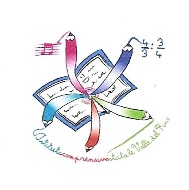 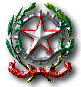 Scuola dell’Infanzia – Primaria – Secondaria di 1° gradoViale Umberto I° - 64034 C A S T I G L I O N E    M. R. - (TE)email certificata: teic81600c@pec.istruzione.it 	C.M. : TEIC81600C 0861.909031 - email: teic81600c@istruzione.it	   C.F. 92024400670   C.U. IPA : UFMM9LAllegato 1								Al Dirigente Scolastico								Istituto Comprensivo “Valle del Fino”								Castiglione M.R. (TE)Domanda di partecipazione alla selezione per la formazione, mediante procedura comparativa, della graduatoria di: COORDINATORE DI PROGETTO e REFERENTE PER LA VALUTAZIONE per l'attuazione delle azioni di formazione Programma Operativo Complementare (POC) “Per la Scuola, competenze e ambienti per l’apprendimento” 2014-2020 finanziato con il Fondo di Rotazione (FdR)- Obiettivi Specifici 10.1, 10.2 e 10.3 – Azioni 10.1.1, 10.2.2 e 10.3.1.Avviso pubblico prot. n. 33956 del 18/05/2022- “Realizzazione di percorsi educativi volti al potenziamento delle competenze delle studentesse e degli studenti e per la socialità e l’accoglienza”. (Socialità e accoglienza).Codice identificativo Progetto: 10.1.1A–FDRPOC-AB-2022-67 - CUP: I34C22001070001(“Ci sono anch’io”)Codice identificativo Progetto:  10.2.2A–FDRPOC-AB-2022-77 - CUP: I34C22001080001(“Un pon…te per il futuro”)Il/La sottoscritto/a ________________________________________________________________ nato/a a _____________________________________________________ il __________________ residente a _______________________________ in via/piazza ____________________ n. ______ C.F. ____________________________ tel. ________________ e-mail _______________________ in possesso del seguente titolo di studio _______________________________________________CHIEDEl'ammissione alla selezione interna in qualità di Docente COORDINATORE DI PROGETTO e REFERENTE PER LA VALUTAZIONE per i percorsi formativi del progetto:SOCIALITA’ E ACCOGLIENZAA tal fine, valendosi delle disposizioni di cui all'art. 46 del DPR 28/12/2000 n. 445, consapevole delle sanzioni stabilite per le false attestazioni e le mendaci dichiarazioni, previste dal Codice Penale e dalle leggi speciali in materia, sotto la personale responsabilità, DICHIARAdi essere in possesso della cittadinanza italiana o di uno degli Stati membri dell'Unione Europea;di godere dei diritti civili e politici;di non avere riportato condanne penali e di non essere destinatario di provvedimenti che riguardino l'applicazione di misure di prevenzione, di decisioni civili e di provvedimenti amministrativi iscritti nel casellario giudiziale;di essere a conoscenza di non essere sottoposto a procedimenti penali;di essere in possesso del seguente titolo di studio _________________________________ richiesto per l'insegnamento alla scuola primaria o secondaria di I grado.Il/La sottoscritto/a.DICHIARAinoltre di essere in possesso dei sotto elencati titoli (i titoli sono valutabili solo una volta):Compilare la tabella facendo riferimento alla tabella valutazione Titoli allegata all’avviso.Come previsto dall'Avviso, il sottoscritto allega:Consenso al trattamento dei dati personali (All. 2);Curriculum Vitae in formato europeo sottoscritto;Copia di un documento di identità in corso di validità.Il sottoscritto elegge come domicilio per le comunicazioni relative alla selezione:□	residenza□	altra dimora: _______________________________________________________________Luogo e data _______________________			Firma ____________________________TITOLI ED ESPERIENZE LAVORATIVEPUNTIPUNTI CANDIDATOPunti 1 per ogni esperienzaPunti 1 per ogni esperienzaPunti 0,50 per ogni esperienzaPunti 0,50 per ogni esperienzaPunti 1 per ogni esperienzaPunti 1 per ogni esperienzaPunti l per ogni esperienzaLivello iniziale (punti 1)Livello intermedio (punti 3)Livello avanzato (punti 5) Punti 1 per ogni esperienzaPunti 1 per ogni esperienzaPunti 1 per ogni esperienzaTOTALETOTALETOTALE